РешениеСобрания депутатов Зеленогорского сельского поселенияО внесении изменений и дополнений в решение Собрания депутатов Зеленогорского сельского поселения № 120 от 21.02.2013 года «Об утверждении Правил землепользования и застройки Зеленогорского сельского поселения» 	В соответствии с Градостроительном кодексом Российской Федерации, Федеральным законом от 30.12.2020 №494 – ФЗ «О внесении изменений в Градостроительный кодекс Российской Федерации и отдельные законодательные акты Российской Федерации в целях обеспечения комплексного развития территорий» Собрание депутатов Зеленогорского сельского поселения РЕШИЛО:	1. Внести в решение Собрания депутатов Зеленогорского сельского поселения № 120 от 21.02.2013 года «Об утверждении Правил землепользования и застройки Зеленогорского сельского поселения»(далее-Решение, Правила) следующие изменения:	1.1. В статье 16 Правил:	- часть 1 Правил дополнить пунктом 3 следующего содержания:	3) принятие решения о комплексном развитии территории.»	- часть 2 Правил дополнить пунктами 7 и 8 следующего содержания:	«7) уполномоченным федеральным органом исполнительной власти или юридическим лицом, созданным Российской Федерацией и обеспечивающим реализацию принятого Правительством Российской Федерацией решения о комплексном развитии территории (далее - юридическое лицо, определенное Российской Федерацией);8) высшим исполнительным органом государственной власти субъекта Российской Федерации, органом местного самоуправления, принявшими решение о комплексном развитии территории, юридическим лицом, созданным субъектом Российской Федерации и обеспечивающим реализацию принятого субъектом Российской Федерации решения о комплексном развитии территории (далее - юридическое лицо, определенное субъектом Российской Федерации), либо лицом, с которым заключен договор о комплексном развитии территории в целях реализации решения о комплексном развитии территории.»- часть 3 Правил дополнить 3.1. следующего содержания:«3.1.) В случае внесения изменений в правила землепользования и застройки в целях реализации решения о комплексном развитии территории, в том числе в соответствии с частью 5.2 статьи 30 настоящего Кодекса, такие изменения должны быть внесены в срок не позднее чем девяносто дней со дня утверждения проекта планировки территории в целях ее комплексного развития.- в части 6 и 7 Правил слова «тридцати дней заменить словами «двадцати пяти дней»- часть 7 Правил дополнить пунктом 7.1. следующего содержания:«7.1) В случае, если утверждение изменений в правила землепользования и застройки осуществляется представительным органом местного самоуправления, проект о внесении изменений в правила землепользования и застройки, направленный в представительный орган местного самоуправления, подлежит рассмотрению на заседании указанного органа не позднее дня проведения заседания, следующего за ближайшим заседанием.».2. Разместить Правила землепользования и застройки Зеленогорского сельского поселения на официальном сайте Зеленогорского сельского поселения и опубликовать (обнародовать) в установленном законом порядке.3. Настоящее решение вступает в силу со дня его опубликования (обнародования).Глава Зеленогорского сельского поселения, Председатель Собрания депутатов					Н.В.Гранатова Ял шотан Зеленогорск илемындепутат–влакын Погынжо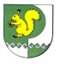 Собрание депутатов    Зеленогорского сельского поселения № 108_______27 сентября 2021 года